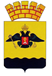 АДМИНИСТРАЦИЯ МУНИЦИПАЛЬНОГО ОБРАЗОВАНИЯ ГОРОД НОВОРОССИЙСКПОСТАНОВЛЕНИЕ_________________						                                    №_____________г. НовороссийскО внесении изменений в постановление администрации муниципального образования город Новороссийск  от 30 августа 2018 года № 3455 
«Об утверждении порядка и условий списания нереальной к взысканию задолженности по неналоговым доходам перед бюджетом  муниципального образования город Новороссийск» и признании утратившим силу  постановления администрации муниципального образования город Новороссийск  от 20 декабря 2019 года № 6316В соответствии со статьей 47.2 Бюджетного Кодекса Российской Федерации, постановлением Правительства Российской Федерации от 6 мая 2016 года № 393 «Об общих требованиях к порядку принятия решений о признании безнадежной к взысканию задолженности по платежам в бюджеты бюджетной системы Российской Федерации», постановлением Правительства РФ от 02.07.2020 № 975 «О внесении изменений в общие требования к порядку принятия решений о признании безнадежной 
к взысканию задолженности по платежам в бюджеты бюджетной системы Российской Федерации»,  п о с т а н о в л я ю:Внести изменения в постановление администрации муниципального образования город Новороссийск  от 30 августа 2018 года 
№ 3455 «Об утверждении порядка и условий списания нереальной к взысканию задолженности по неналоговым доходам перед бюджетом  муниципального образования город Новороссийск»:Подпункт 2.4. пункта 2 Приложения № 1 изложить в новой редакции:«2.4.  Принятия судом акта, в соответствии с которым администратор доходов бюджета утрачивает возможность взыскания задолженности по платежам в бюджет.».1.2. В подпункте 3.2.3.1. пункта 3 Приложения № 1 вместо слов «Копия определения арбитражного суда» читать «Судебный акт». 1.3.  В подпункте 3.2.4.1. пункта 3 Приложения № 1 вместо слов «Копия определения арбитражного суда» читать «Судебный акт». 1.4. Подпункт 3.2.4.2. пункта 3 Приложения № 1 изложить в новой  редакции: «3.2.4.2. Документ, содержащий сведения из Единого государственного реестра юридических лиц о ликвидации юридического лица или исключение юридического лица из указанного реестра по решению регистрирующего органа.». 1.5. В подпункте 3.2.7.1. пункта 3 Приложения № 1 вместо слов «пунктами 3 и 4 части 1 статьи 46» читать «пунктами 3 или 4 части 1 статьи 46».1.6.  В подпункте 3.2.7.2. пункта 3 Приложения № 1 вместо слов «Копия определения арбитражного суда» читать «Судебный акт». Утвердить состав балансовой комиссии по списания нереальной к взысканию задолженности по неналоговым доходам перед бюджетом муниципального образования город Новороссийск (приложение № 2).Признать утратившим силу постановление администрации муниципального образования город Новороссийск от 20 декабря 2019 года № 6316 «О внесении изменений в постановление администрации муниципального образования город Новороссийск  от 30 августа 2018 года 
№ 3455 «Об утверждении порядка и условий списания нереальной к взысканию задолженности по неналоговым доходам перед бюджетом  муниципального образования город Новороссийск» и признании утратившим силу  постановления администрации муниципального образования город Новороссийск  от 20 августа 2019 года № 4023».4.     Отделу информационной политики и средств массовой информации опубликовать настоящее постановление в средствах массовой информации.5.     Контроль за выполнением настоящего постановления возложить на и.о. заместителя главы муниципального образования Морозову Ю.В.6.       Постановление  вступает в силу со дня его опубликования.Главамуниципального образования                                                          И. А. Дяченко        Приложение № 2                                                        утверждено                                                        постановлением администрации                                                        муниципального     образования                                                                             город Новороссийск                                                         от____________   №__________СОСТАВбалансовой комиссии по признанию и списанию нереальной к взысканию задолженности по неналоговым доходам перед бюджетом муниципального образования город НовороссийскИ.о. начальника управленияимущественных и земельных отношенийадминистрации муниципального образования город Новороссийск			              			  М.А. ВеливченкоКалинина Светлана Владимировна-первый заместитель главы муниципального образования, председатель комиссии, Члены комиссии:Веливченко Марина Анатольевна-и.о. начальника управления имущественных и земельных отношений;КальченкоЭльвира Александровна-начальник финансового управления;Водопьянов Александр АлександровичМорозова                                                                         Юлия ВладимировнаУхабоваЮлия Ивановна ---и.о. начальника правового управления; заместитель начальника управления имущественных и земельных отношений;начальник отдела неналоговых доходов  управления имущественных и земельных отношений,секретарь комиссии; 